Załącznik Nr 1 do formularza oferty- Zakres rzeczowo-finansowy Zakres rzeczowo – finansowy *Cześć 1 Zamówienia (Zorganizowanie i przeprowadzenie szkolenia specjalistycznego - kursu prawa jazdy kategorii B+E dla pracowników Zarządu Zlewni w Jaśle)*:Wynagrodzenie ryczałtowe ogółem:-	netto ….......... zł (słownie: …........... złotych 00/100)-	z podatkiem VAT: ……….zł (słownie: ……….złotych  00/100)*Część 2 Zamówienia (Zorganizowanie i przeprowadzenie szkolenia specjalistycznego - kursu prawa jazdy kategorii B+E dla pracowników Zarządu Zlewni w Przemyślu)*:Wynagrodzenie ryczałtowe ogółem:-	netto ….......... zł (słownie: …........... złotych 00/100)-	z podatkiem VAT: ……….zł (słownie: ……….złotych  00/100)*Cześć 3 Zamówienia (Zorganizowanie i przeprowadzenie szkolenia specjalistycznego - kursu prawa jazdy kategorii B+E dla pracowników Zarządu Zlewni w Przemyślu i Stalowej Woli)*:Wynagrodzenie ryczałtowe ogółem:-	netto ….......... zł (słownie: …........... złotych 00/100)-	z podatkiem VAT: ……….zł (słownie: ……….złotych  00/100)*Cześć 4 Zamówienia (Zorganizowanie i przeprowadzenie szkolenia specjalistycznego - kursu prawa jazdy kategorii B+E dla pracowników Zarządu Zlewni w Stalowej Woli)*:Wynagrodzenie ryczałtowe ogółem:-	netto ….......... zł (słownie: …........... złotych 00/100)-	z podatkiem VAT: ……….zł (słownie: ……….złotych  00/100)*niepotrzebne skreślić UWAGA:Zamawiający dopuszcza składanie ofert częściowych na jedną część lub dwie lub trzy części lub wszystkie części zamówienia.Wykonawca wypełnia Załącznik Nr 1 do formularza oferty - Zakres rzeczowo-finansowy tylko dla części na którą /na które składa ofertę. Oświadczamy, że wynagrodzenie ryczałtowe obejmuje wszelkie koszty niezbędne do prawidłowego wykonania przedmiotu zamówienia.                                                                                                                           …….................................................................							    (imiona i nazwiska osób umocowanych do reprezentowania Wykonawcy i składania 								         oświadczeń woli w jego imieniu)						                    ......................................................................							                          (podpis i pieczęć)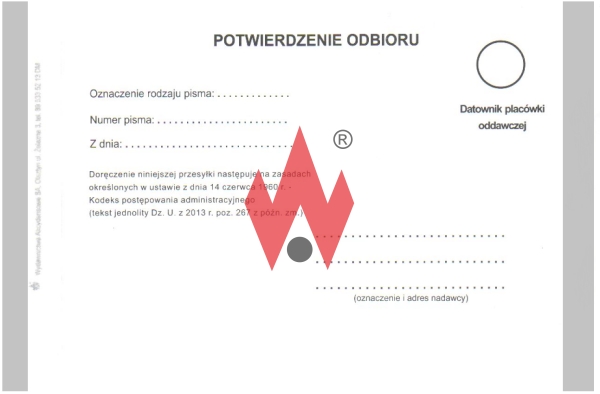 Lp.Nazwa szkolenia specjalistycznegoJednostkamiaryIlośćuczestnikówCena jedn. netto złCena nettoCena brutto1.Kurs prawa jazdy kategorii B+EUczestnik3OGÓŁEM:OGÓŁEM:OGÓŁEM:OGÓŁEM:OGÓŁEM:Lp.Nazwa szkolenia specjalistycznegoJednostkamiaryIlośćuczestnikówCena jedn. netto złCena nettoCena brutto1.Kurs prawa jazdy kategorii B+EUczestnik1OGÓŁEM:OGÓŁEM:OGÓŁEM:OGÓŁEM:OGÓŁEM:Lp.Nazwa szkolenia specjalistycznegoJednostkamiaryIlośćuczestnikówCena jedn. netto złCena nettoCena brutto1.Kurs prawa jazdy kategorii B+E                        Uczestnik2OGÓŁEM:OGÓŁEM:OGÓŁEM:OGÓŁEM:OGÓŁEM:Lp.Nazwa szkolenia specjalistycznegoJednostkamiaryIlośćuczestnikówCena jedn. netto złCena nettoCena brutto1.Kurs prawa jazdy kategorii B+E                        Uczestnik5OGÓŁEM:OGÓŁEM:OGÓŁEM:OGÓŁEM:OGÓŁEM: